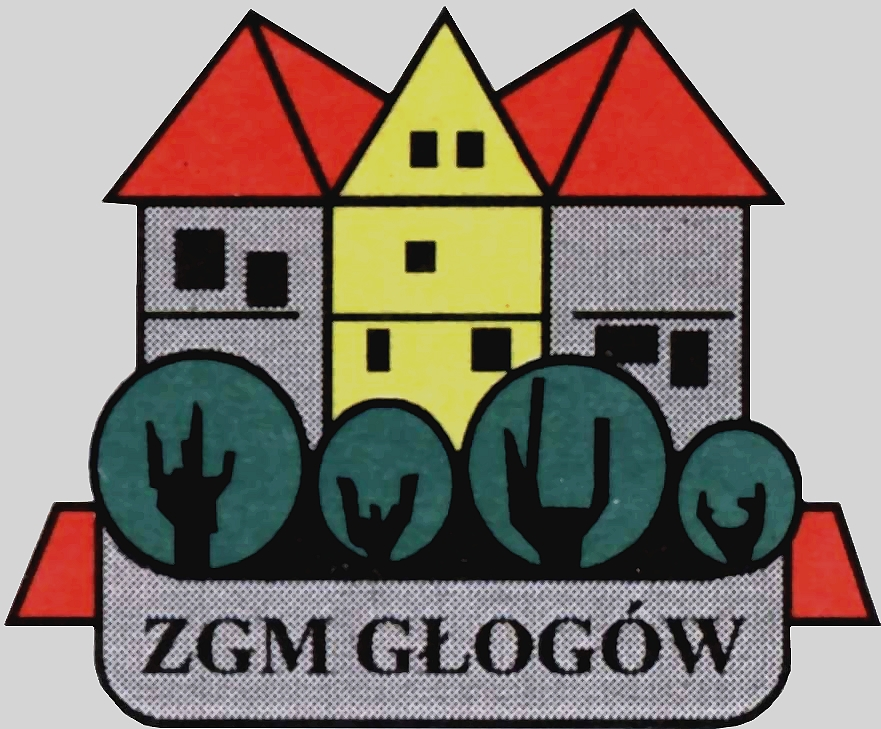 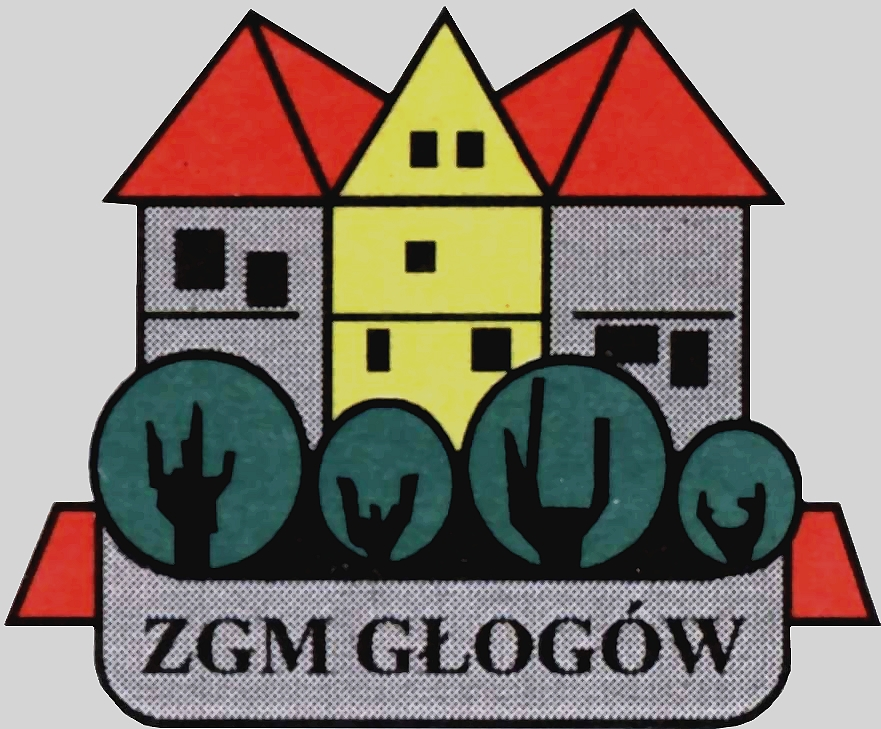 Głogów, dnia 20.04.2021 r.OGŁOSZENIE O ZAMÓWIENIUZakład Gospodarki Mieszkaniowej w Głogowie, ul. Poczdamska  1, 67-200 Głogów zaprasza do składania ofert cenowych w trybie „zapytania ofertowego” (art. 701 i następne Kodeksu Cywilnego) na:Montaż nawietrzaków podokiennych wraz z ociepleniem wywiewek kanalizacyjnych na poziomie poddasza w budynku Wspólnoty Mieszkaniowej przy ul. Matejki 15 w GłogowieTermin realizacji zamówienia: do 30 dni od dnia podpisania umowy.Przedmiotem zamówienia jest wykonanie robót budowlanych w zakresie zakupienia i montażu nawietrzaków podokiennych w budynku przy ul. Matejki 15 w Głogowie wraz z ociepleniem wywiewek kanalizacyjnych na poziomie poddasza wełną mineralną.Zamawiający wymaga zastosowania nawietrzaka o minimalnym przekroju nie mniejszym
niż 200 cm2.Szczegółowy opis przedmiotu zamówienia określają przedmiary robót stanowiące załączniki nr 2 i 2a do niniejszego ogłoszenia.Materiały dotyczące zamówienia, których złożenia żąda Zamawiający, dostępne są na stronie   internetowej Zamawiającego www.zgm.glogow.plFormularz ofertowy (zał. nr 1 do ogłoszenia)Przedmiary robót (zał. nr 2 i 2a do ogłoszenia) Zestawienie wykonanych robót w zakresie objętym przedmiotem zamówienia
(zał. nr 3 do ogłoszenia)Projekt umowy (zał. nr 4 do ogłoszenia)Zakres prac powierzonych podwykonawcom (zał. 5 do ogłoszenia)Oświadczenie o wykonaniu zamówienia siłami własnymi (zał. nr 6 do ogłoszenia)Oświadczenie o dokonaniu wizji lokalnej obiektu (zał. nr 7 do ogłoszenia).Oświadczanie o przetwarzaniu danych osobowych (zał. nr 8 do ogłoszenia)Oświadczenie o podatku VAT i nr konta bankowego (zał. nr 9 do ogłoszenia).Osoby do kontaktu z ramienia Zamawiającego:4.1. 	W sprawach technicznych:Kierownik Działu Technicznego Zakładu Gospodarki Mieszkaniowej w Głogowie - Ryszard Sajko - tel. 76/853-11-30    4.2. W sprawach proceduralnych: Dział Techniczny Zakładu Gospodarki Mieszkaniowej  –            Sławomir Sadecki, tel. 76-853-11-31Kryterium oceny ofert: 100% cenaTermin związania ofertą: 30 dni.Przetwarzanie danych osobowych. Strony wszelkie dane osobowe pozyskane od siebie w związku z prowadzeniem postępowania przetargowego będą przetwarzały wyłącznie na potrzeby postępowania oraz chroniły przed dostępem osób nieupoważnionych, zgodnie z obowiązującymi przepisami o ochronie danych osobowych wynikającymi z Rozporządzenia Parlamentu Europejskiego i Rady (UE) 2016/679 z dnia 27 kwietnia 2016 r. w sprawie ochrony osób fizycznych w związku z przetwarzaniem danych osobowych i w sprawie swobodnego przepływu takich danych oraz uchylenia dyrektywy 95/46/WE (Dz.Urz. UE L 119 z 04.05.2016 r.) zwanym dalej „RODO”.W związku z udostępnianiem sobie wzajemnie przez strony danych osobowych, strony zamieszczają postanowienia określające jego zakres oraz wymagane informacje:dane osobowe osób wskazanych do kontaktów reprezentujących każdą ze stron udostępniane będą drugiej stronie, która stanie się administratorem danych osobowych, 
i przetwarzane będą przez nią w celu przeprowadzenia postępowania przetargowego (prawnie usprawiedliwiony interes administratora jako podstawa prawna przetwarzania),oferent w związku z przygotowaną ofertą udostępnia dla Zakładu Gospodarki Mieszkaniowej w Głogowie dane osobowe osób uprawnionych do reprezentowania firmy, pełnomocników do zaciągania zobowiązań oraz informacje potwierdzające kwalifikacje 
i uprawnienia osób wskazanych do realizacji zadania.Do oferty należy dołączyć następujące dokumenty:8.1. 	Kosztorysy ofertowe sporządzone zgodnie z  przedmiarem robót umieszczonym na stronie internetowej Zamawiającego (zał. nr 2 do ogłoszenia). Uwaga! Zamawiający nie dopuszcza składania kosztorysów uproszczonych.8.2. 	Zestawienie, zgodnie z załącznikiem nr 3 do ogłoszenia,  co najmniej 2 robót wykonanych 
w okresie ostatnich 5 lat, a jeśli okres prowadzenia  działalności jest krótszy - w tym okresie, odpowiadających swym rodzajem robotom stanowiącym przedmiot zamówienia, tj. robotom ogólnobudowlanym w zakresie remontu klatek schodowych, mieszkań, lokali użytkowych.Do wykazu należy dołączyć dokumenty potwierdzające, że roboty zostały wykonane należycie   (referencje, protokoły odbioru robót etc.)8.3	Zaparafowany i podpisany przez Wykonawcę projekt umowy zgodnie z zał. nr 4 do    ogłoszenia8.4.	Wykaz podwykonawców oraz (lub) oświadczenie o wykonaniu zamówienia siłami własnymi zgodnie z zał. nr 5 i 6 do ogłoszenia8.5. Aktualny wypis/odpis z właściwego rejestru albo zaświadczenie o wpisie do ewidencji działalności gospodarczej, wydany lub urzędowo potwierdzony przez organ wydający nie wcześniej niż  6 miesięcy przed dniem otwarcia ofert.8.6. Podpisane oświadczanie o przetwarzaniu danych osobowych zgodnie z załącznikiem nr 8 do ogłoszenia Opisaną i oznaczoną pieczątką firmową Wykonawcy ofertę należy złożyć do dnia 04.05.2021 r.                do godz. 900 w  skrzynce podawczej mieszczącej się na parterze (w wejściu) do siedziby Zakładu Gospodarki Mieszkaniowej w Głogowie przy ul. Poczdamskiej 1.Uwaga! Złożenie oferty po wyznaczonym terminie będzie skutkowało odesłaniem oferty do      Wykonawcy bez jej otwierania.Otwarcie ofert odbędzie się w dniu 04.05.2021 r. o godz. 930 w Sali Konferencyjnej Zakładu      Gospodarki Mieszkaniowej przy	ul. Poczdamskiej 1 w Głogowie – I piętro.Uwaga. W związku z epidemią koronawirusa w Polsce otwarcie ofert odbędzie się bez udziału wykonawców. Protokół z otwarcia ofert w formie skanu będzie udostępniony drogą e-mailową zainteresowanym wykonawcom biorącym udział w postępowaniu.Zamawiający dopuszcza możliwość unieważnienia postępowania na każdym jego etapie, bez podawania przyczyny.Zamawiający dopuszcza możliwość prowadzenia dalszych ustnych negocjacji z wykonawcami  biorącymi udział w postępowaniu.Rozdzielnik:1. Tablica Ogłoszeń ADM „Śródmieście” przy Al. Wolności 40a w Głogowie2. Tablica Ogłoszeń ZGM Głogów3. Strona internetowa Zamawiającego: www.zgm.glogow.pl4. Dział Techniczny (Przetargi) – S.S. a/a